安心なまちやつしろプロジェクト事務局　行〒866‐0862 八代市松江城町6－6 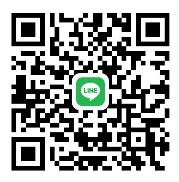 専用TEL：0965-32-6194　（受付時間 平日9時～17時）FAX：0965-34-1617専用Ｅメール 　：　　anshin8246@magma.jpLINE ID ： anshin8246安心なまちやつしろプロジェクトの趣旨に賛同し、自ら「店舗感染対防止策チェックリスト」を作成し、事業者として新型コロナウイルス感染防止対策に取り組みますので、掲載を申請いたします。申請者記入欄安心なまちやつしろプロジェクト参加登録手順の注意事項をご理解のうえご提出ください。*1・*2・*3はお客様が予約時に確認されるものとして記載ください。*4メールはチェックリストの作成・変更などでの確認方法として、添付ファイルが確認できるようにお願いいたします。携帯用のメールでも構いません*5は電話・メールなどで連絡ができない場合に使用させていただきます。注意：登録申請いただいた内容はプロジェクトに関連したものに使用させていただきます。必須業種・業態必須申請名（法人名）必須代表者名必須申請者（法人）住所必須担当者名必須店舗名（屋号）必須店舗（屋号）住所申請者と同じは不要必須店舗（屋号）電話番号必須店舗玄関写真データ提出　　　メール　・　お持込み　・　LINE自社ウェブサイトの写真使用※後日、HP制作業者よりご連絡差し上げます。*1店舗（屋号）FAX番号*2休業日*3営業時間　*4メールアドレス（担当者）*5携帯電話番号（担当者）